Lugares de la comunidad vocabularyHay: there is/are La piscina pública: public poolLa estación de trenes: train stationEl estadio: stadiumEl museo: museumEl teatro: theaterEl ayuntamiento: town hallLa iglesia: churchLa estación de bomberos: fire stationLa estación de policía/ la comisaría: police stationEl hospital: hospitalEl museo de arte: art galleryLa zapatería: shoe storeEl restaurante: restaurant La joyería: jewelry shopLa cafetería: coffee shopLa panadería: bakeryLa agencia de viajes: travel agencyEl supermercado: supermarketLa tintorería: drycleanerLa farmacia: pharmacyLa biblioteca: libraryLa peluquería: beauty salonEl banco: bankLa escuela: schoolEl colegio: collegeLa universidad: universityEl cine: cinema La pescadería: fish marketLa carnicería: butcherLa tienda: store La floristería: florist storeEl puerto: seaportLa gasolinera: gas stationLa tienda de recuerdos: souvenir storeEl eropuerto: airportNombre:______________________________________Write under each picture the letter that correspond to the meaning in Spanish. 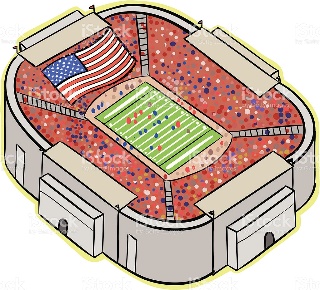 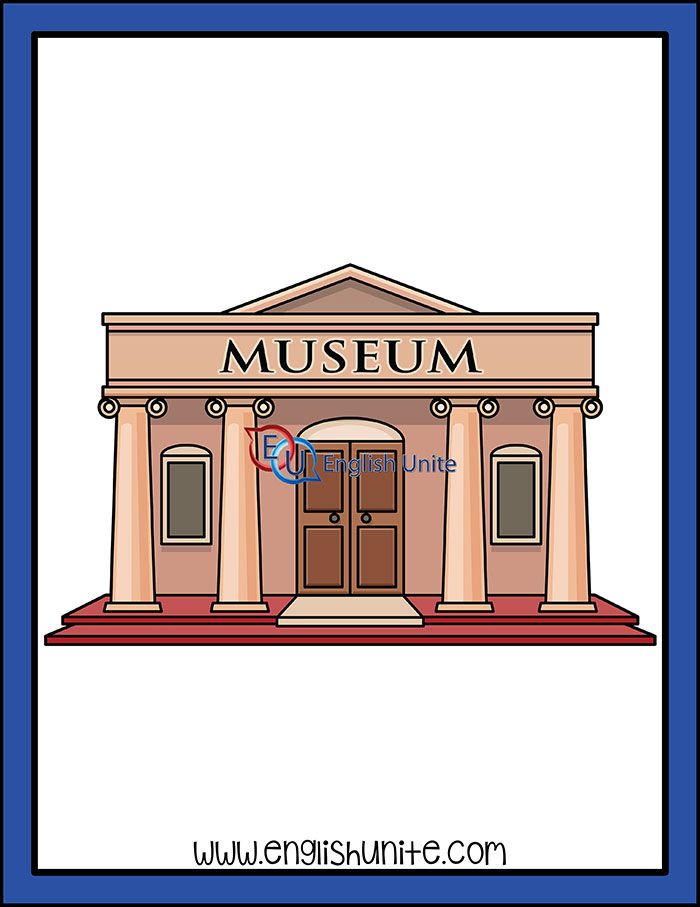 ___________________                                                                                     ________________________                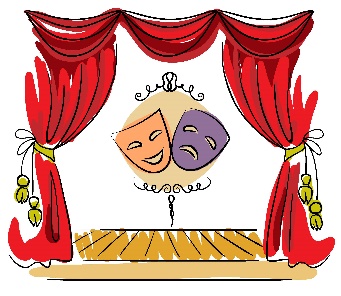 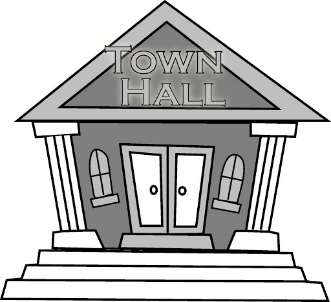 ____________________                                                                                    ________________________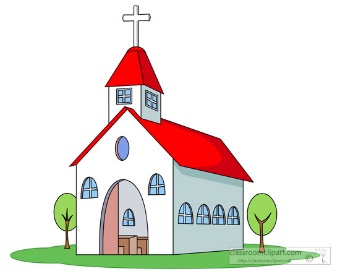 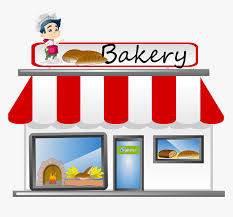 _____________________                                                                             __________________________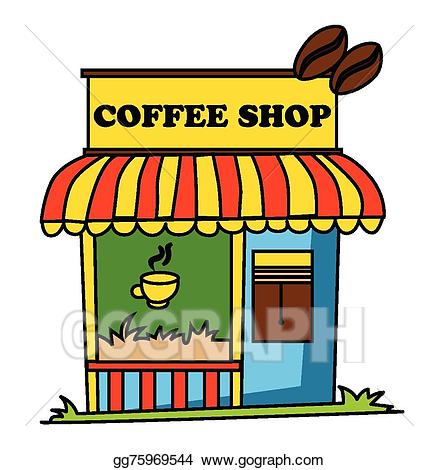 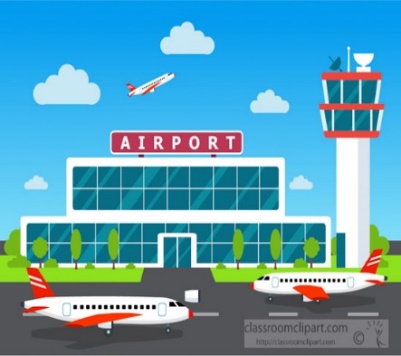 _______________________                                                                              _______________________Pay attention to the follwing sentences:En mi comunidad hay una joyeria.           In my community there is a jewelry shopEn mi comunidad hay un estadio.In my community there is a stadium.En mi cumunidad hay 3 bancos.In my community there is 3 banks.En mi comunidad hay un ayuntamiento.In my community there is a townhall.Translate to English:En mi comunidad hay 3 escuelas.________________________________________________________________En mi comunidad hay una estacion de trenes________________________________________________________________En mi comunidad hay una estacion de policias.________________________________________________________________En mi comunidad hay 4 restaurantes.________________________________________________________________En mi comunidad hay un hospital._______________________________________________________________Grade 3 Spanish – Week April 28-30 lesson 1Los lugares de la comunidad (places of the community) Introduction Grade 3 Spanish – Week April 28-30 lesson 1Los lugares de la comunidad (places of the community) Introduction Grade 3 Spanish – Week April 28-30 lesson 1Los lugares de la comunidad (places of the community) Introduction OBJECTIVEACTIVITIESRESOURCESTo learn the words from the new vocabularyTo know how to identify by listening at least 10 of the words from the vocabulary ACTIVITY 1:Read aloud the words from the new vocabularyStudy the words Vocabulary:Hay: there is/are                           La piscina pública: public poolLa estación de trenes: train station      El estadio: stadiumEl museo: museum                                El teatro: theaterEl ayuntamiento: town hall                  La iglesia: churchLa estación de bomberos: fire station   La estación de policía/ la comisaría: police station                       El hospital: hospitalEl museo de arte: art gallery                La zapatería: shoe storeEl restaurante: restaurant                    La joyería: jewelry shopLa cafetería: coffee shop                       La panadería: bakeryLa agencia de viajes: travel agency      El supermercado: supermarket                                         La tintorería: drycleanerLa farmacia: pharmacy                         La biblioteca: libraryLa peluquería: beauty salón                  El banco: bankLa escuela: school                                 El colegio: collegeLa universidad: university                    El cine: cinema La pescadería: fish market                    La carnicería: butcherLa tienda: store                                     La floristería: florist storeEl puerto: seaport                                 La gasolinera: gas stationLa tienda de recuerdos: souvenir store   El eropuerto: airportACTIVTY 2:Ask one of you family member to call the words from the vocabulary and then you mark the picture until you get a bingo!! In case you can’t print it, make drawings and have fun making it yourself. ACTIVTY 3:Complete assignment. Write under each picture the letter that correspond to the meaning in Spanish. If you can’t print, write the number for each picture and then the correct letter.Once you complete it, upload on seesaw in the Spanish folder. Dios les bendiba - Access to internet-Device or computer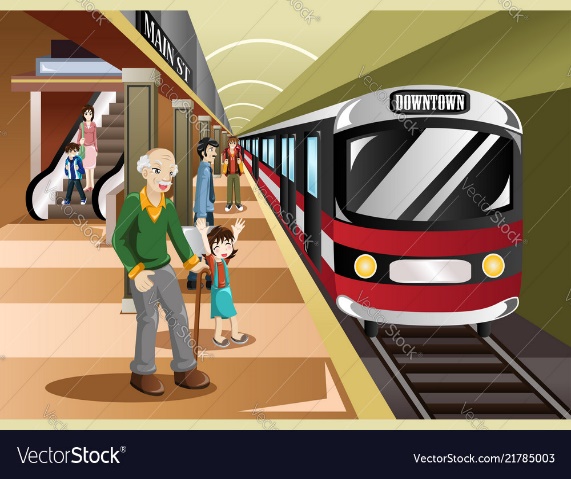 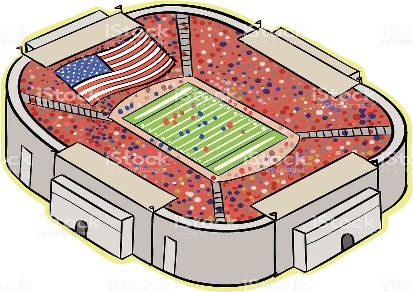 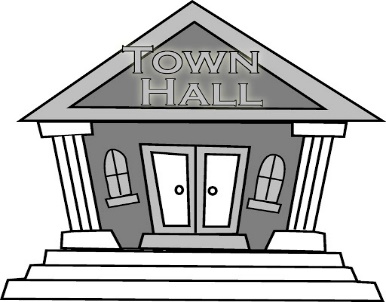 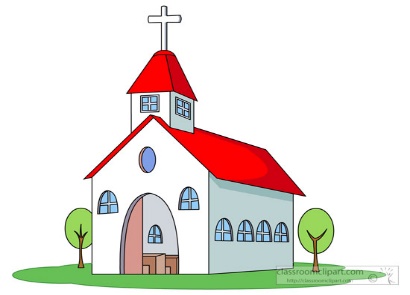 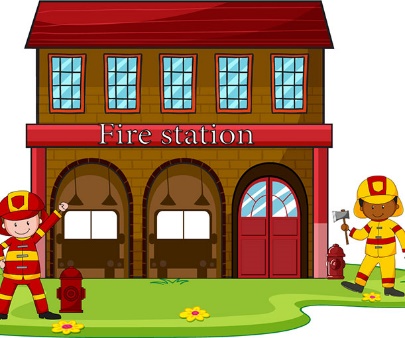 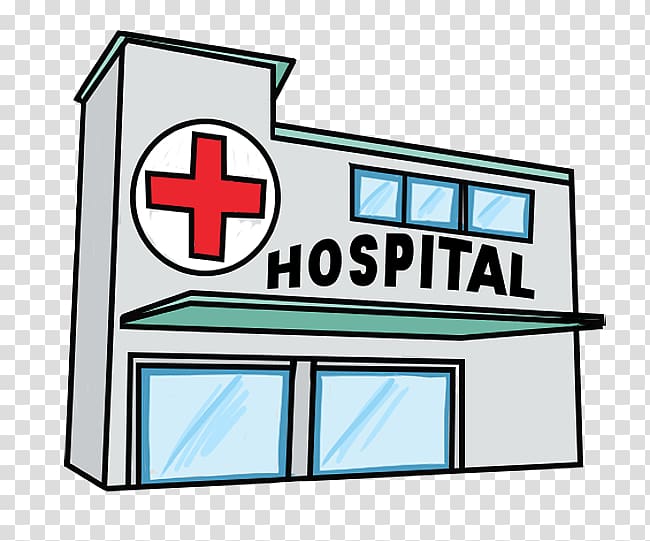 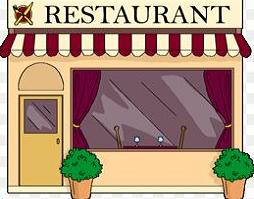 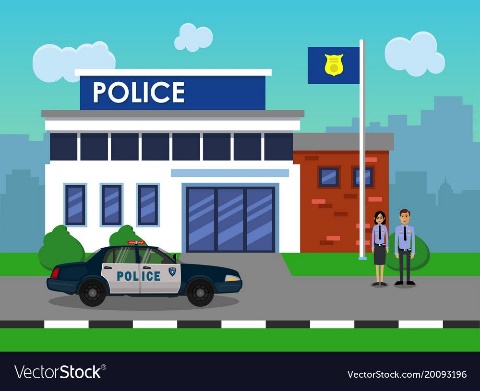 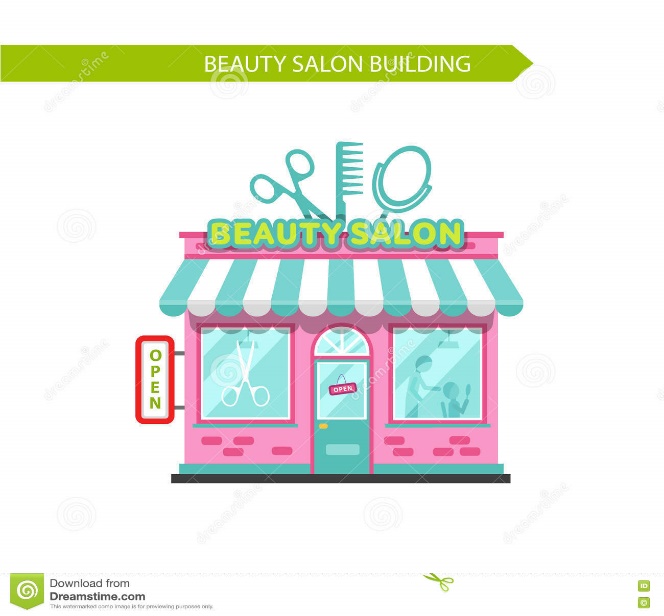 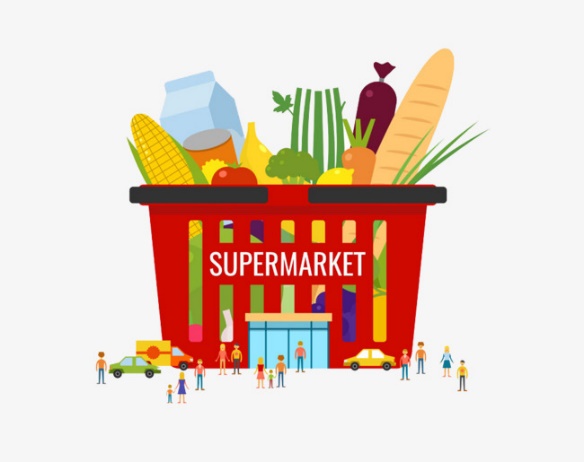 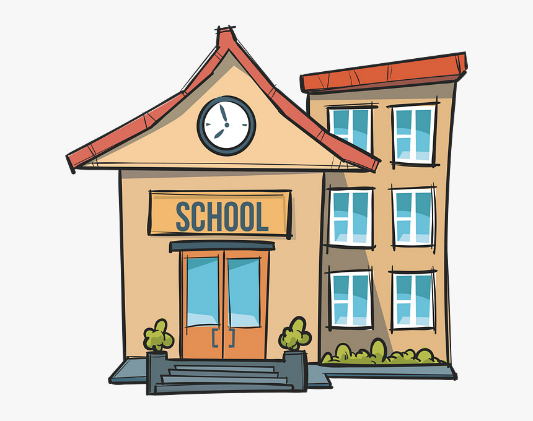 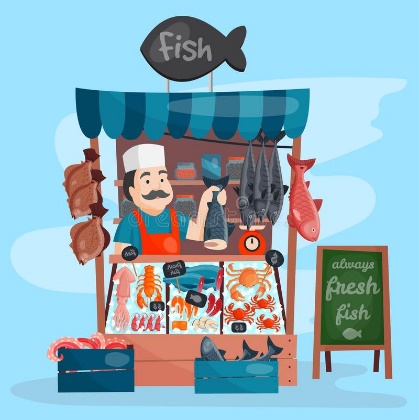 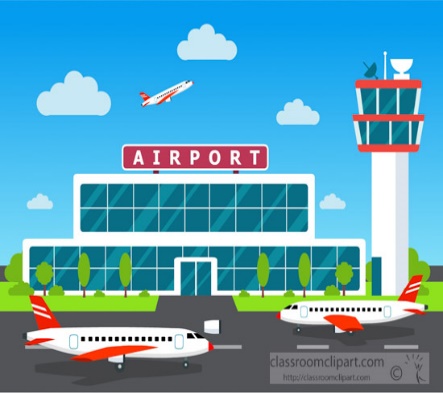 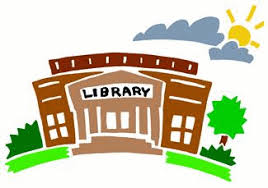 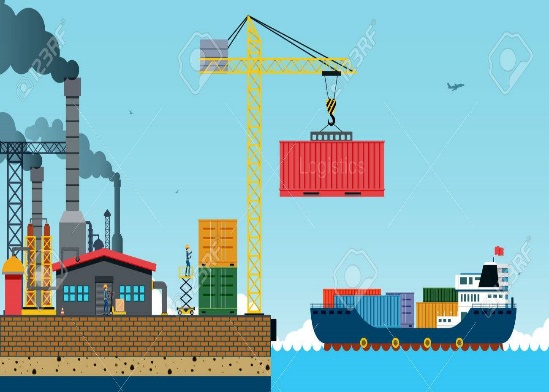 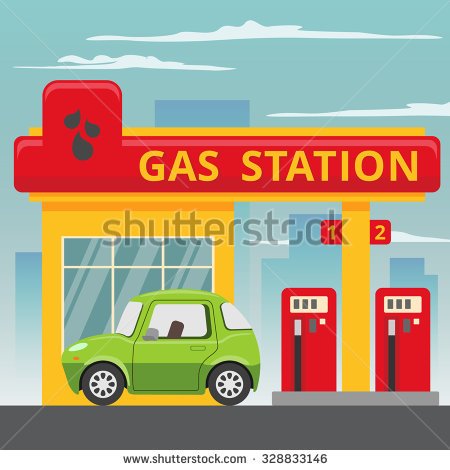 Grade 3 Spanish – Week April 28-30 lesson 1Los lugares de la comunidad Grade 3 Spanish – Week April 28-30 lesson 1Los lugares de la comunidad Grade 3 Spanish – Week April 28-30 lesson 1Los lugares de la comunidad OBJECTIVEACTIVITIESRESOURCESKnow by heart at least 10 of the words from the vocabularyTo say the places from my community ACTIVITY 1:Review the places of the community by looking at the bingo and name the places of the community you already knowACTIVTY 2:Review the indefinite articles:Indefinite articles in English:  A, AN, SOMEIndefinite articles in Spanish: UNA, UN, UNAS, UNOSHow do we use indefinite articles?We use UNA   when the Spanish word is feminine gender. The word is feminine when ends in “a” and the word is singular.We use UN when the word is masculine gender. The word is masculine when ends in “o” or “e” and it is singular.We use UNAS when the word is feminine, and it is plural.We use UNOS when the word is masculine, and it is plural.ACTIVTY 3:Ask to yourself the following questions:In what community do I live? Bodden Town, North Side…What places from the vocabulary are there in your community?In order to answer in Spanish, when you are numbering the places you don’t say “uno” you use the indefinite article in Spanish, example:Una libreria- a library Un ayuntamiento- a townhallWhen you refer to more than one you can use the number, example:2 iglesias 3 supermercadosACTIVTY 4:Translate the sentences to English.  Dios les bendiba - Access to internet-Device or computer